Математика. 4 класс. УМК «Школа России» (учебник «Математика» Моро М.И. 4 класс 1 часть стр. 66)Тема: Цель: создать благоприятные условия для совершенствования вычислительных навыков, умения решать задачи.Задачи:Образовательные: способствовать продуктивному осуществлению познавательной деятельности по формированию у обучающихся практических навыков решения задач, совершенствование вычислительных навыков.Развивающие: продолжить работу по развитию умений анализировать; сравнивать учебный материал; совершенствовать вычислительные навыки; развивать эмоциональную и образную память; развивать логическое мышление, воображение, внимание; расширению кругозора обучающихся.Воспитательные: способствовать формированию у обучающихся: познавательной активности, усидчивости, любознательности, заинтересованности в процессе учения.Планируемые результаты:Личностные: понимание значения математических знаний в собственной жизни; развитие интереса к предмету, формирование мотивации к обучению и познанию, воспитание личностных качеств: ответственности, аккуратности, усидчивости.Метапредметные:Формирование регулятивных универсальных учебных действий: развитие умения самостоятельно выделять и формулировать познавательную цель всего урока и отдельного задания; развитие самостоятельной поисковой деятельности и творческих возможностей; осуществление пошагового продвижения от наблюдений к обобщению; умение анализировать и исправлять ошибки; осуществление контроля по результату.Формирование коммуникативных универсальных учебных действий: развитие умения сотрудничать с учителем и сверстниками – определение способов взаимодействия; формировать собственное мнение; использование реи для регуляции своего действия; умение аргументировать свою позицию, свой ответ; владение монологической и диалогической формами речи.Формирование познавательных универсальных учебных действий: развитие умения анализировать, сравнивать, обобщать.Предметные: обучающиеся научатся решать задачи с помощью схематического рисунка и чертежа, составлением плана решения с помощью вопросов, выполнять устные и письменные вычисления, преобразовывать величины, соблюдать порядок выполнения действий в числовых выражениях.Основные образовательные ресурсы: учебник «Математика» М.И. Моро 
4 класс 1 часть стр.66.; наглядный и раздаточный материал.Ход урокаОрганизация начала урока.Приветствие.У.: Здравствуйте Проверка готовности к уроку.Мотивация к обучению и познанию.Наш час насталВремя не теряемИ работать начинаем- Сегодня на уроке Вы будете себя оценивать при помощи цвета (цветных карандашей):- Красный (я молодец!)- Синий (Все понятно!)-Зеленый (Пока трудно, но разберусь!)-Желтый (Мне трудно, нужна помощь!)Тем самым, мне буден видно, где Вы на горе!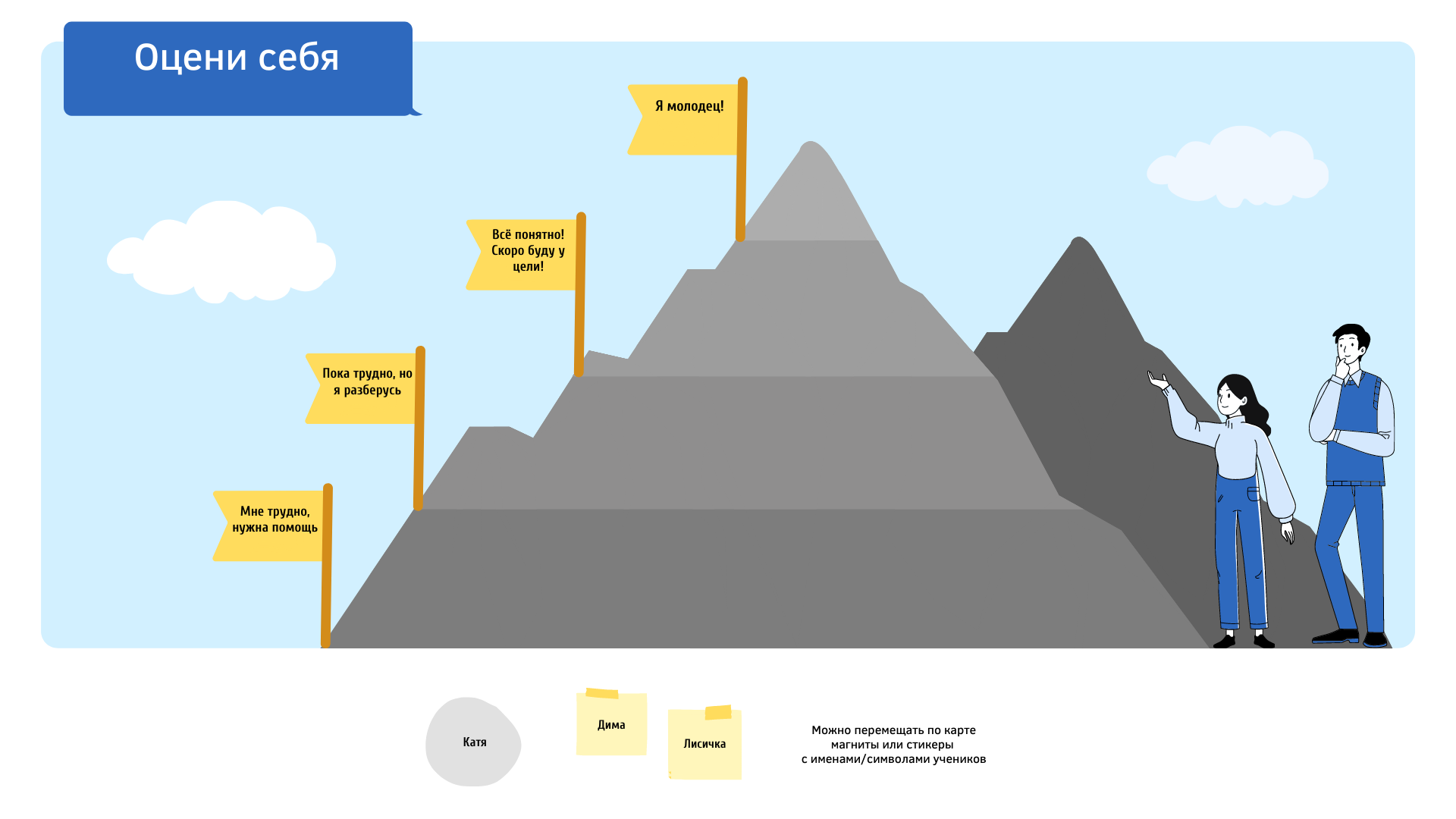 У.: Актуализация умений и знаний.-начнем с устного счетаУстный счет. Фронтальная работа№ 311 (устно) на доске2000 см квадратных   =   ?д мкв1д кв = 100см квУ нас 2000 см кв, для этого нужно 2000:100= 20дм кв3ч 10 мин = ? мин45 ц=   ? кг23 т =?  кг23 км = ? м600с =? мин- Посмотрите на гору и поднимите на какой ступени горы вы находитесь. В зависимости от цвета флага.Открытие новой темы. Целеполагание.Фронтальная работа.У.: Разгадайте ребус и вы догадаетесь какая тема нашего урока: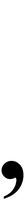 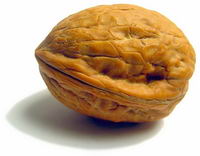 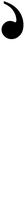 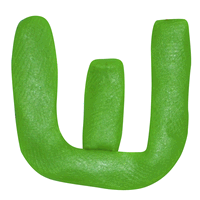 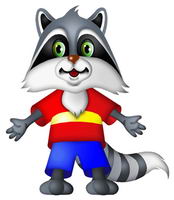 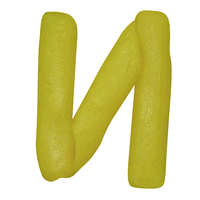 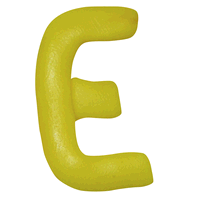 О.: Решение.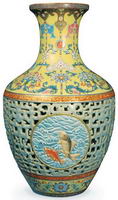 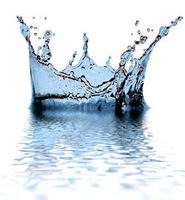 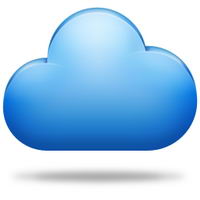 О.: Задача.У.: Сформируйте тему нашего урока исходя из полученных слов.О.: Решение задач.Откройте учебник на стр 66. Прочитайте цели урокаУ.: Сегодня на уроке мы будем решать задачи, составляя план решения по вопросам, и проверять полученный ответ.Открытие новых умений и знаний.Работа по учебнику.Запишите число классная работаЗадача №306У.: Посмотрите на задачу под номером 306. И посмотрите чертеж к задачеУ.: Прочитайте задачу про себя и подумайте, о чем говорится в задаче.Читает ученикЧитаю яУ.: О чем говорится в задаче? О.: О тыкве, арбузе и дыни. это семейство тыквенных. Плоды как правило имеют твердую кожуру, а внутри многочисленные сплюснутые семена, которые отделены мякотью, а это доказательство того, что это овощи.У.: Что известно в задаче?О.: Масса тыква, арбуза и дыни вместе 16 кг.У.: Что еще известно?О.: Масса тыквы и арбуза 13 кг.У.: Что еще известно?О.: Масса арбуза и дыни 8 кг.У.: Что требуется найти?О.: Массу дыни, арбуза и тыквы в отдельности.У.: Можно ли сразу ответить на главный вопрос задачи?О.: Нет.У.: Что можно узнать, зная, что тыква и арбуз весят вместе 13 кг, а масса дыни, арбуза и тыквы вместе составляет 16 кг?О.: Массу дыни. на доске ЧЕМУ РАВНА МАССА ДЫНИ?на доску планУ.: Каким действием? вычитаниемО.: 16 – 13 = 3 (кг) – дыня.У.: Хорошо, массу дыни узнали. Можем ли мы узнать массу арбуза? О.: Да.-зная массу арбуза и дыни вместе. И сколько весит дыня -Можем ли мы узнать массу арбуза? О.: Да.ЧЕМУ РАВНА МАССА АРБУЗА?8-3=5 кг-арбуз-можем мы сейчас узнать сколько весит тыква? какЗная массу арбуза и вместе арбуза и тыквыЧЕМУ РАВНА МАССА ТЫКВЫ?У.: Каким действием?О.: 13 – 5 = 8 (кг) – тыква.У.: Записываем ответ.Сделаем проверку4)8+5+3=16Масса семейства бахчевых 16 кг16 – 13 = 3 (кг) – дыня.16 – 8 = 8 (кг) – тыква8+3 =11 (кг) -вместе.16 – 11 = 5 (кг) – арбуз.Ответ: 8 кг, 3 кг и 5 кг.-посмотрите на запись в тетради , скажите каким способом мы составили план решения.( при помощи записи вопросов.-оцените свою работуПлан:1 ЧЕМУ РАВНА МАССА ДЫНИ?2 ЧЕМУ РАВНА МАССА ТЫКВЫ?3 ЧЕМУ РАВНА МАССА АРБУЗА?4 ПроверкаЗадача 307Физкультминутка-сколько разСколько раз ударю в бубенСтолько раз дрова нарубим.Приседаем столько раз,Сколько мячиков у нас.Сколько покажу кружочков, Столько сделаем прыжочков.Работа над задачей. Работа в парах.У.: Посмотрите на задачу под номером 307. Записываем Прочитайте ее. Решить задачу можно несколькими способами. Поэтому мы не будем осуждать порядок действийУ.: О чем говорится в задаче?О.: О школахУ.: Что нам известно?-составим вместе краткую запись.-проговорим план решения-само решение запишите самостоятельноО.: В трёх школах 1945 учеников. В первой и второй школах вместе 1225 учеников, а во второй и третьей – 1300 учеников.У.: Какой стоит главный вопрос в задаче?О.: Сколько учеников в каждой школе.У.: Что вы заметили?О.: Задача похожа на ту, которую мы сейчас решали.У.: Попробуйте самостоятельно составить схему чертёж к задаче на листочках, которые лежат у вас на парте, работая в парах.У.: Проверим, как вы составили схему задачи. Сравните вашу краткую запись и запись на доске. Поднимите руку, у кого получилась такая же. Взялись за руки1 школа - ?                1225 уч.2 школа - ?                                       1945 уч.3 школа - ?         1300 уч.У.: . Запишите «Задача 307».запишите решение самостоятельноУ.: На какой вопрос можно ответить, зная, сколько в трёх школах учеников и в первой и второй школах вместе? Как?О.: Сколько учеников в 1 школе.У.: Каким действием?О.: 1945 – 1300 = 645 (уч.) – в 1 школе.У.: Записываем.У.: Можем ли мы узнать, сколько учеников учится в 3 школе.О.: Да.У.: Каким действием?О.: 1945 – 1300 = 720 (уч.) – в 3 школе.У.: Можем ли мы теперь ответить на главный вопрос задачи?О.: Нет.У.: Почему?О.: Мы не знаем, сколько учеников во 2 школе.У.: Можем ли мы узнать?О.: Да.У.: Как?О.: 1945 – (645 + 720) = 580 (уч.) – во 2 школе.У.: Можем ли мы ответить на главный вопрос задачи?О.: Да.У.: Записываем ответ.1 школа - ?                1225 уч.2 школа - ?                                       1945 уч.3 школа - ?         1300 уч.Решить задачу можно несколькими способами1) 1945 – 1300 = 645 (уч.) – в 1 школе.2) 1945 – 1300 = 720 (уч.) – в 3 школе.3) 1945 – (645 + 720) = 580 (уч.) – во 2 школе.Проверка решения645+720+580=1945Ответ: 645 учеников, 580 учеников и 720 учеников.Второй  способ1)1945-1225=7202)1300-720=5803)1225-580=645Третий способ 1)1945-1300=6452)1225-645=5803)1300-580=720ПРОВЕРКА РЕШЕНИЯ:У.: Как можно проверить правильно ли мы решили задачу?О.: Сложить учеников всех школ.645 + 580 + 720 = 1945 (уч.) Ответ.: 1945 учеников всего.Оцените себяФизминутка.У.: Предлагаю вам немного отдохнуть. Вышли все из-за парт. Повторяем за мной.Открытие новых умений и знаний. (продолжение)Работа с учебником.У.: Посмотрите на задачи, под номером 309. Прочитайте задание про себя.У.: Что нам надо сделать?О.: Решить задачи, составив уравнение.У.: Прочитайте первую задачу. У.: Что нам  надо найти?О.: Неизвестное число.У.: Какое уравнение мы можем составить исходя из этой задачи?1 человек выходит к доске.О.: Х – 80 = 360+140У.: Поднимите руку, кто согласен с таким уравнением?У.: Реши его и сделай проверку.У.: Прочитайте вторую задачу. У.: Что нам  надо найти?О.: Число, которое задумали.У.: Какое уравнение мы можем составить исходя из этой задачи?1 человек выходит к доске.О.: 430 – Х = 640 : 8У.: Поднимите руку, кто согласен с таким уравнением?У.: Реши его и сделай проверку. Остальные решают уравнения в тетради.У.: Проверим решение первого уравнения.Х – 80 = 360 + 140Х – 80 = 500Х = 500 + 80Х = 580Проверка:580 – 80 = 360 + 140500 = 500У.: Посмотрите на доску, кто не согласен, поднимите руку.У.: Проверим решение второго уравнения.430 – Х = 640 : 8430 – Х = 80Х = 430 – 80 Х = 350Проверка:430 – 350 = 640 : 880 = 80У.: Посмотрите на доску, кто не согласен, поднимите руку.У.: Отлично. Посмотрите на номер 311. Ваша задача сделать их самостоятельно в тетради. Кто сделает, поднимает руку.Оцените себяПодведение итогов урока.У: Ребята, наш урок подходит к концу. Какая была тема нашего сегодняшнего урока?О: Решение задач.У: это задачи  Что мы решали на сегодняшнем уроке? О: Задачи, решение задач на увеличение (уменьшение) числа на несколько единиц, выраженных в косвенной формеУ: Что вам запомнилось больше всего? Какие задания показались вам самыми трудными?У.: Наш урок подошёл к концу. Спасибо за работу!-рефлексия- прикрепите магнит на уровень Вашего отношения к теме урока.Урок полезен, все понятно.Лишь кое-что чуть-чуть неясно.Еще придется потрудиться.Да, трудно все-таки учиться!Домашнее задание:Стр. 66 №308, №310.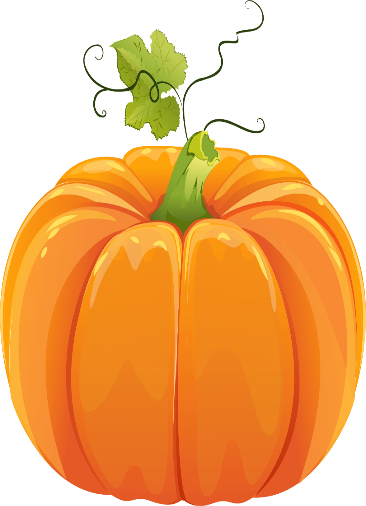 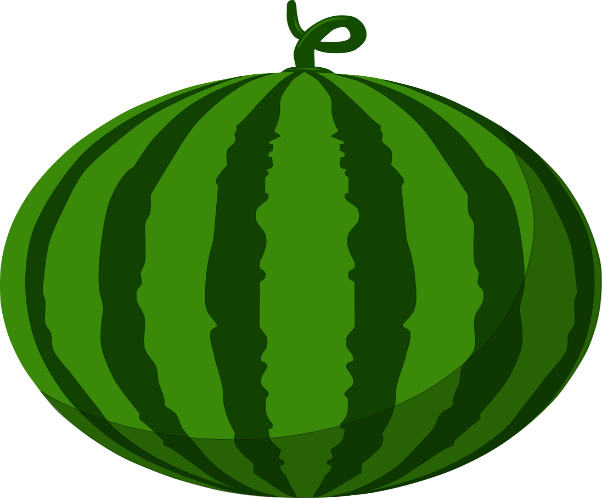 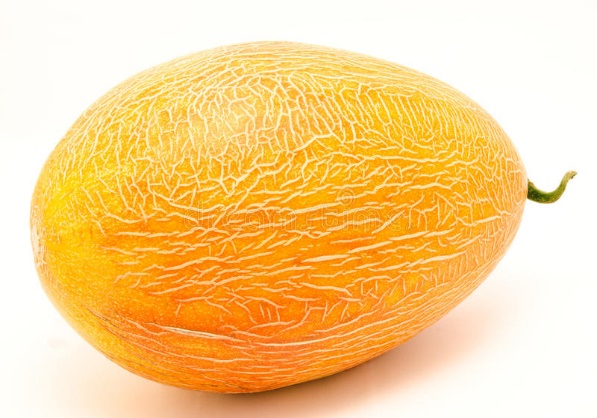 Урок полезен, все понятно.Лишь кое-что чуть-чуть неясно.Еще придется потрудиться.Да, трудно все-таки учиться!Список литературы:Урок полезен, все понятноЛишь кое-что чуть-чуть неясно. Еще придется потрудиться.Да, трудно все-таки учиться!1 ЧЕМУ РАВНА МАССА ДЫНИ?2 ЧЕМУ РАВНА МАССА ТЫКВЫ?3 ЧЕМУ РАВНА МАССА АРБУЗА?4 ПРОВЕРКАСписок литературы:1.Моро М.И., Бантова М.М. Учебник в 2-х частях:4-е издание: Просвещение 2014 г. 113стр.2. Волкова С.И., Игушева И. А, Методические рекомендации. Просвещение,2019 г. Школа России. Математика. 4 класс. 208 стр.Решение задач.